Aufgabe 1: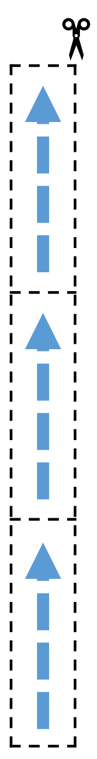 Schneide die blauen Pfeile am Rand aus.Stelle in dem Puzzle mit den blauen Pfeilen folgende Situation nach:Situation: Bob öffnet auf seinem Handy eine InternetseiteBeschreibe nachfolgend die Schritte in dieser Situation.Bob öffnet auf seinem Handy eine Internet-App und ruft eine Internetseite auf. Sein Handy sendet an die Basisstation eine Anfrage.Das Handy von Bob lädt die Internetseite und zeigt sie an.Aufgabe 2:Stelle Vermutungen an: Welche Daten werden in dieser Situation erhoben? ProDaBi Team, Version 4.0 (20230223)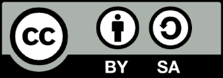 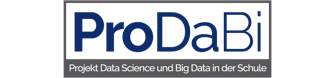 Aufgabe 1:Schneide die blauen Pfeile am Rand aus.Stelle in dem Puzzle mit den blauen Pfeilen folgende Situation nach:Situation: Bob öffnet auf seinem Handy eine InternetseiteBeschreibe nachfolgend die Schritte in dieser Situation.Bob öffnet auf seinem Handy eine Internet-App und ruft eine Internetseite auf. Sein Handy sendet an die Basisstation eine Anfrage.Das Handy von Bob lädt die Internetseite und zeigt sie an.Aufgabe 2:Stelle Vermutungen an: Welche Daten werden in dieser Situation erhoben? AB2: Aufbau und Funktionsweise des Mobilfunknetzes